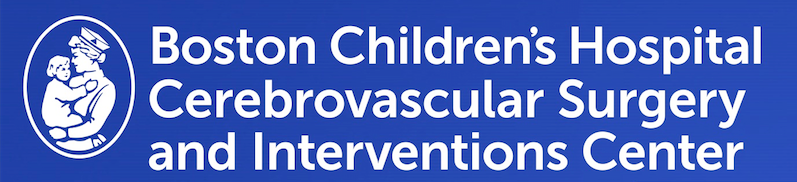 Boston Children’s HospitalDepartment of Neurosurgery300 Longwood Ave.Boston, MA 02115Phone:	617-355-2762Fax:	617-730-0906Carly.Barber@childrens.harvard.edu Name: _______________________________________	Male [  ] Female [  ]Present Address: ______________________________	Phone: ____________________Email Address: ________________________________Date of birth: _________________________________	Place of birth: ______________Country of Citizenship: ___________________________________Visa status:	Will need sponsorship [  ]   Temporary, specify [  ] J-1 [  ] H-2		Permanent [  ]   License:	[  ] Other (State, Number, Expiration) _______________________________[  ] N/A (Must be eligible for Massachusetts Medical Limited License)College, Medical School and Residency Education:Institution: ___________________	Degree: ___________		Date: _________________Institution: ___________________	Degree: ___________		Date: _________________Institution: ___________________	Year of training: ____		Date: _________________Letters of Recommendation:	(Name and full addresses.  Please request that letters be sent directly to CSIC at email address above, attention to Dr. Smith)______________________________________________________________________________________________________________________________________________________________________________________________________To be included with this application:	Letter of intent  			[  ]	Curriculum vitae			[  ] 	USMLE Steps 1&2 certificate	[  ]USMLE Certificates not required for applicants who are graduates of a Canadian Medical SchoolSignature of applicant: ____________________________________________________